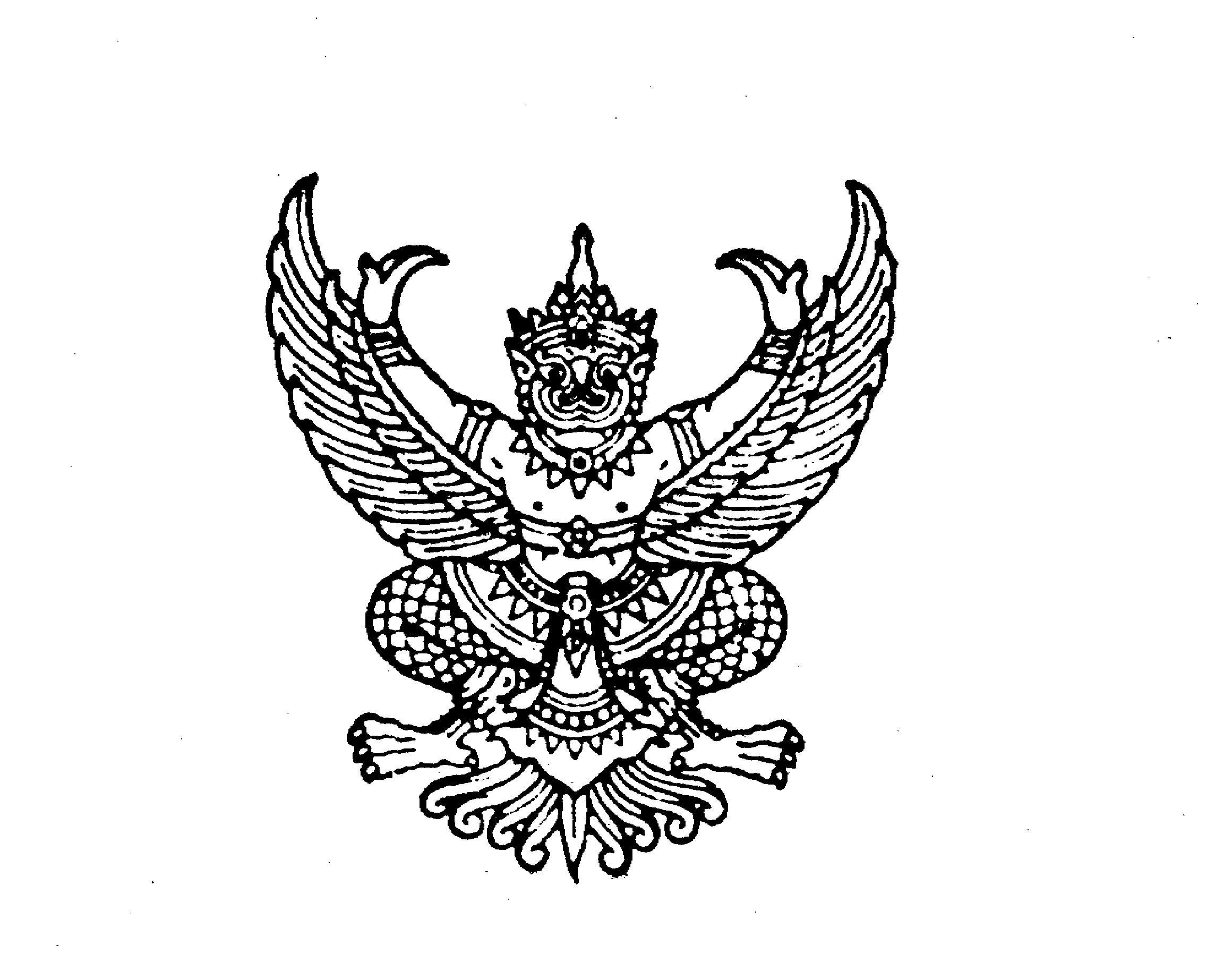 ประกาศกรมการแพทย์เรื่อง คำประกาศเกี่ยวกับความเป็นส่วนตัวในการใช้กล้องวงจรปิด(CCTV Privacy Notice)----------------------------------------------------------------------------------กรมการแพทย์ กำลังดำเนินการใช้กล้องวงจรปิด (CCTV) สำหรับการเฝ้าระวังสังเกตการณ์ในพื้นที่ภายในและรอบบริเวณกรมการแพทย์ เพื่อการปกป้องชีวิต สุขภาพ และทรัพย์สิน ทั้งนี้ กรมการแพทย์ทำการเก็บรวบรวมข้อมูลส่วนบุคคลของเจ้าหน้าที่ ผู้ปฏิบัติงาน ลูกค้า ลูกจ้าง ผู้รับเหมา ผู้มาติดต่อ หรือ บุคคลใด ๆ (ซึ่งต่อไปนี้จะเรียกรวมกันว่า “ท่าน”) ที่เข้ามายังกรมการแพทย์ โดยผ่านการใช้งานอุปกรณ์กล้องวงจรปิดดังกล่าวประกาศความเป็นส่วนตัวในการใช้กล้องวงจรปิด (“ประกาศ”) ฉบับนี้ให้ข้อมูลเกี่ยวกับการดำเนินการเก็บรวบรวม ใช้หรือเปิดเผย ซึ่งข้อมูลที่สามารถทำให้สามารถระบุตัวท่านได้ (“ข้อมูลส่วนบุคคล”) รวมทั้งสิทธิต่าง ๆ ของท่าน ดังนี้ 1. ฐานกฎหมายในการประมวลผลข้อมูลส่วนบุคคลกรมการแพทย์ดำเนินการเก็บรวบรวมข้อมูลส่วนบุคคลของท่านภายใต้ฐานกฎหมายดังต่อไปนี้ ความจำเป็นในการป้องกัน หรือระงับอันตรายต่อชีวิต ร่างกาย หรือสุขภาพของท่านหรือบุคคลอื่น1.2 ความจำเป็นเพื่อประโยชน์โดยชอบด้วยกฎหมายของกรมการแพทย์ หรือบุคคลอื่น โดยประโยชน์ดังกล่าวมีความสำคัญไม่น้อยไปกว่าสิทธิขั้นพื้นฐานในข้อมูลส่วนบุคคลของท่าน1.3 ความจำเป็นในการปฏิบัติตามกฎหมายที่เกี่ยวข้อง ซึ่งควบคุมดูแลเกี่ยวกับความปลอดภัย และสภาพแวดล้อมในสถานที่ทำงาน และทรัพย์สินของกรมการแพทย์2. วัตถุประสงค์ในการเก็บรวบรวมข้อมูลส่วนบุคคลของท่านกรมการแพทย์ดำเนินการเก็บรวบรวมข้อมูลส่วนบุคคลของท่านเพื่อวัตถุประสงค์ ดังต่อไปนี้ เพื่อการปกป้องสุขภาพ และความปลอดภัยส่วนตัวของท่าน ซึ่งรวมไปถึงทรัพย์สินของท่าน2.2 เพื่อการปกป้องอาคาร สิ่งอำนวยความสะดวก และทรัพย์สินของกรมการแพทย์จากความเสียหาย การขัดขวาง การทำลายซึ่งทรัพย์สิน หรืออาชญากรรมอื่น2.3 เพื่อสนับสนุนหน่วยงานที่เกี่ยวข้องในการบังคับใช้กฎหมายเพื่อการยับยั้ง ป้องกัน สืบค้น และ ดำเนินคดีทางกฎหมาย 	2.4 เพื่อการให้ความช่วยเหลือในกระบวนการระงับข้อพิพาทซึ่งเกิดขึ้นในระหว่างที่มีกระบวนการทางวินัยหรือกระบวนการร้องทุกข์2.5 เพื่อการให้ความช่วยเหลือในกระบวนการสอบสวน หรือกระบวนการเกี่ยวกับการส่งเรื่องร้องเรียน 	2.6 เพื่อการให้ความช่วยเหลือในกระบวนการริเริ่ม หรือป้องกันการฟ้องร้องทางแพ่ง ซึ่งรวมไปถึงการดำเนินการทางกฎหมายที่เกี่ยวข้องกับการจ้างงาน อื่น ๆ 3. ข้อมูลส่วนบุคคล...3. ข้อมูลส่วนบุคคลที่กรมการแพทย์ เก็บรวบรวมและใช้ตามวัตถุประสงค์ตามที่ได้แจ้งในข้อ 2. กรมการแพทย์ทำการติดตั้งกล้องวงจรปิดในตำแหน่งที่มองเห็นได้ โดยจะจัดวางป้ายเตือนว่ามีการใช้งานกล้องวงจรปิด ณ ทางเข้าและทางออก รวมถึงพื้นที่ที่กรมการแพทย์เห็นสมควรว่าเป็นจุดที่ต้องมีการเฝ้าระวัง เพื่อเก็บรวบรวมข้อมูลส่วนบุคคลของท่านเมื่อท่านเข้ามายังพื้นที่ ดังต่อไปนี้ทั้งนี้ กรมการแพทย์จะไม่ทำการติดตั้งกล้องวงจรปิดในพื้นที่ที่อาจล่วงละเมิดสิทธิขั้นพื้นฐานของท่านจนเกินสมควร ได้แก่ ห้องพัก ห้องน้ำ ห้องอาบน้ำ หรือสถานที่เพื่อใช้ในการพักผ่อนของผู้ปฏิบัติงาน4. การเปิดเผยข้อมูลส่วนบุคคลของท่าน	กรมการแพทย์จะเก็บรักษาข้อมูลในกล้องวงจรปิดที่เกี่ยวกับท่านไว้เป็นความลับ และจะไม่ทำการเปิดเผย เว้นแต่ กรณีที่กรมการแพทย์มีความจำเป็นเพื่อให้สามารถบรรลุวัตถุประสงค์ในการเฝ้าระวังสังเกตการณ์ตามที่ได้ระบุในประกาศฉบับนี้ กรมการแพทย์อาจเปิดเผยข้อมูลในกล้องวงจรปิดแก่ประเภทของบุคคล หรือนิติบุคคล ดังต่อไปนี้ 	4.1 หน่วยงานที่มีอำนาจหน้าที่ตามที่กฎหมายกำหนด เพื่อช่วยเหลือ สนับสนุนในการบังคับใช้กฎหมาย หรือเพื่อการดำเนินการสืบสวน สอบสวน หรือการดำเนินคดีความต่าง ๆ4.2 ผู้ให้บริการซึ่งเป็นบุคคลภายนอก เพื่อความจำเป็นในการสร้างความมั่นใจในเรื่องการป้องกัน หรือระงับอันตรายต่อชีวิต ร่างกาย สุขภาพ รวมทั้งทรัพย์สินของท่านหรือบุคคลอื่น  อื่น ๆ 5. สิทธิตามพระราชบัญญัติคุ้มครองข้อมูลส่วนบุคคล พ.ศ. 2562 ของท่านพระราชบัญญัติคุ้มครองข้อมูลส่วนบุคคล พ.ศ. 2562 มีวัตถุประสงค์เพื่อให้ข้อมูลส่วนบุคคลของท่านอยู่ในความควบคุมของท่านได้มากขึ้น โดยสามารถใช้สิทธิตามพระราชบัญญัติคุ้มครองข้อมูลส่วนบุคคล พ.ศ. 2562 เมื่อบทบัญญัติในส่วนที่เกี่ยวกับสิทธิของเจ้าของข้อมูลส่วนบุคคลมีผลใช้บังคับ ซึ่งมีรายละเอียดดังต่อไปนี้	5.1 สิทธิในการเข้าถึง รับสำเนา และขอให้เปิดเผยที่มาของข้อมูลส่วนบุคคลของท่านที่กรมการแพทย์ เก็บรวบรวมอยู่ เว้นแต่กรณีที่กรมการแพทย์มีสิทธิปฏิเสธคำขอของท่านตามกฎหมายหรือคำสั่งศาล หรือกรณีที่คำขอของท่านจะมีผลกระทบที่อาจก่อให้เกิดความเสียหายต่อสิทธิและเสรีภาพของบุคคลอื่น	5.2 สิทธิในการขอแก้ไขข้อมูลส่วนบุคคลของท่านที่ไม่ถูกต้อง หรือไม่ครบถ้วน เพื่อให้มีความถูกต้อง เป็นปัจจุบัน สมบูรณ์ และไม่ก่อให้เกิดความเข้าใจผิด  สิทธิในการขอให้ระงับการใช้ข้อมูลส่วนบุคคลของท่านในกรณีหนึ่งกรณีใด ดังต่อไปนี้   		5.3.1 เมื่ออยู่ในช่วงเวลาที่กรมการแพทย์ทำการตรวจสอบตามคำร้องขอของท่านให้แก้ไขข้อมูลส่วนบุคคลของท่านให้ถูกต้อง สมบูรณ์และเป็นปัจจุบัน 		5.3.2 ข้อมูลส่วนบุคคลของท่านถูกเก็บรวบรวม ใช้ หรือเปิดเผยโดยมิชอบด้วยกฎหมาย5.3.3 เมื่อข้อมูลส่วนบุคคล...  		5.3.3 เมื่อข้อมูลส่วนบุคคลของท่านหมดความจำเป็นในการเก็บรักษาไว้ตามวัตถุประสงค์กรมการแพทย์ได้แจ้งไว้ในการเก็บรวบรวม แต่ท่านประสงค์ให้กรมการแพทย์เก็บรักษาข้อมูลนั้นต่อไปเพื่อประกอบการใช้สิทธิตามกฎหมายของท่าน 		5.3.4 เมื่ออยู่ในช่วงเวลาที่กรมการแพทย์กำลังพิสูจน์ให้ท่านเห็นถึงเหตุอันชอบด้วยกฎหมายในการเก็บรวบรวม ใช้ หรือเปิดเผยข้อมูลส่วนบุคคลของท่าน หรือตรวจสอบความจำเป็นในการเก็บรวบรวม ใช้ หรือเปิดเผยข้อมูลส่วนบุคคลของท่านเพื่อประโยชน์สาธารณะ อันเนื่องมาจากการที่ท่านได้ใช้สิทธิคัดค้านการเก็บรวบรวม ใช้ หรือเปิดเผยข้อมูลส่วนบุคคลของท่าน5.4 สิทธิในการคัดค้านการเก็บรวบรวม ใช้ หรือเปิดเผยข้อมูลส่วนบุคคลของท่าน เว้นแต่กรณีที่เหตุในการปฏิเสธคำขอของท่านโดยชอบด้วยกฎหมาย (เช่น กรมการแพทย์สามารถแสดงให้เห็นว่าการเก็บรวบรวม ใช้ หรือเปิดเผยข้อมูลส่วนบุคคลของท่านมีเหตุอันชอบด้วยกฎหมายยิ่งกว่า หรือเพื่อการก่อตั้งสิทธิเรียกร้องตามกฎหมาย การปฏิบัติตามหรือการใช้สิทธิเรียกร้องทางกฎหมาย หรือเพื่อประโยชน์สาธารณะตามภารกิจของกรมการแพทย์)6. ระยะเวลาในการเก็บรักษาข้อมูลส่วนบุคคล 	เพื่อบรรลุวัตถุประสงค์ของการเฝ้าระวังสังเกตโดยการใช้อุปกรณ์กล้องวงจรปิดตามที่ประกาศนี้ กรมการแพทย์จะเก็บรักษาข้อมูลส่วนบุคคลในกล้องวงจรปิดที่เกี่ยวข้องกับท่าน เป็นระยะเวลา 30 วันนับจากวันที่ท่านได้เข้าอาคารหรือสถานที่ของกรมการแพทย์ ทั้งนี้ เมื่อพ้นระยะเวลาดังกล่าวกรมการแพทย์จะทำการ ลบ ทำลาย โดยอัตโนมัติ7. การรักษาความมั่นคงปลอดภัยข้อมูลส่วนบุคคลกรมการแพทย์มีมาตรการในการรักษาความมั่นคงปลอดภัยข้อมูลส่วนบุคคลของท่านอย่างเหมาะสม ทั้งในเชิงเทคนิคและการบริหารจัดการ เพื่อป้องกันมิให้ข้อมูลสูญหาย หรือมีการเข้าถึง ลบ ทำลาย ใช้ เปลี่ยนแปลง แก้ไข หรือเปิดเผยข้อมูลส่วนบุคคลโดยไม่ได้รับอนุญาต ซึ่งสอดคล้องกับแนวปฏิบัติการรักษาความมั่นคงปลอดภัยด้านสารสนเทศ 	นอกจากนี้ กรมการแพทย์ได้กำหนดให้มีนโยบายการคุ้มครองข้อมูลส่วนบุคคลขึ้นโดยประกาศให้ทราบ พร้อมแนวปฏิบัติการคุ้มครองข้อมูลส่วนบุคคลในการเก็บรวบรวม ใช้ หรือเปิดเผยข้อมูลส่วนบุคคล โดยธำรงไว้ซึ่งความเป็นความลับ (Confidentiality) ความถูกต้องครบถ้วน (Integrity) และสภาพพร้อมใช้งาน (Availability) ของข้อมูลส่วนบุคคล โดยได้จัดให้มีการทบทวนนโยบายดังกล่าวรวมถึงประกาศนี้ในระยะเวลาตามที่เหมาะสม8. ความรับผิดชอบของผู้ควบคุมข้อมูลส่วนบุคคล 	กรมการแพทย์ได้กำหนดให้เจ้าหน้าที่เฉพาะผู้ที่มีอำนาจหน้าที่เกี่ยวข้องในการจัดเก็บรวบรวม ใช้ หรือเปิดเผยข้อมูลส่วนบุคคลของกิจกรรมการประมวลผลนี้เท่านั้นที่จะสามารถเข้าถึงข้อมูลส่วนบุคคลของท่านได้ โดยกรมการแพทย์จะดำเนินการให้เจ้าหน้าที่ปฏิบัติตามประกาศนี้อย่างเคร่งครัด9. การเปลี่ยนแปลงแก้ไขคำประกาศเกี่ยวกับความเป็นส่วนตัว 	ในการปรับปรุงหรือเปลี่ยนแปลงประกาศนี้ กรมการแพทย์อาจพิจารณาแก้ไขเปลี่ยนแปลงตามที่เห็นสมควร และจะทำการแจ้งให้ท่านทราบผ่านช่องทาง https://www.dms.go.th หรือที่ป้อม รปภ. หรือโต๊ะประชาสัมพันธ์ เป็นต้น โดยมีวันที่ของเวอร์ชันล่าสุดกำกับอยู่ตอนท้าย อย่างไรก็ดี กรมการแพทย์ขอแนะนำให้ท่านโปรดตรวจสอบเพื่อรับทราบประกาศฉบับใหม่อย่างสม่ำเสมอ โดยเฉพาะก่อนที่ท่านจะเข้ามาในพื้นที่ของกรมการแพทย์ การเข้ามาในพื้นที่...การเข้ามาในพื้นที่ของท่านถือเป็นการรับทราบตามข้อตกลงในประกาศนี้ ทั้งนี้ โปรดระงับการเข้าพื้นที่ หากท่านไม่เห็นด้วยกับข้อตกลงในประกาศฉบับนี้ หากท่านยังคงเข้ามาในพื้นที่ต่อไปภายหลังจากที่ประกาศนี้มีการแก้ไขและนำขึ้นประกาศในช่องทางข้างต้นแล้ว จะถือว่าท่านได้รับทราบการเปลี่ยนแปลงดังกล่าวแล้ว 10. การติดต่อสอบถาม ท่านสามารถติดต่อสอบถามเกี่ยวกับประกาศฉบับนี้ได้ที่1. ผู้ควบคุมข้อมูลส่วนบุคคล (Data Controller)ชื่อ:  กรมการแพทย์สถานที่ติดต่อ:  88/23 ถนนติวานนท์ ต.ตลาดขวัญ อ.เมือง จ.นนทบุรี 11000ช่องทางการติดต่อ:  โทรศัพท์  0 2590 6000     				   แฟกซ์     0 2591 8253 				   อีเมล์      WEBMASTER@DMS.MAIL.GO.TH2. เจ้าหน้าที่คุ้มครองข้อมูลส่วนบุคคล (Data Protection Officer: DPO)ชื่อ:  นายแพทย์ภัทรวินฑ์  อัตตะสาระ  ผู้อำนวยการสำนักดิจิทัลการแพทย์สถานที่ติดต่อ:  สำนักดิจิทัลการแพทย์ อาคาร 3 ชั้น 5 ตึกกรมการแพทย์ 88/23 ถนนติวานนท์ ต.ตลาดขวัญ อ.เมือง จ.นนทบุรี 11000ช่องทางการติดต่อ:  โทรศัพท์  0 2590 6318   แฟกซ์    0 2591 8278 ประกาศ ณ วันที่                             พ.ศ. 2565ตัวอย่าง ป้ายแจ้ง CCTV Notice สำหรับติด ณ บริเวณที่ติดตั้งกล้องวงจรปิด เพื่อแจ้งเจ้าของข้อมูลส่วนบุคคลก่อนเข้าสู่พื้นที่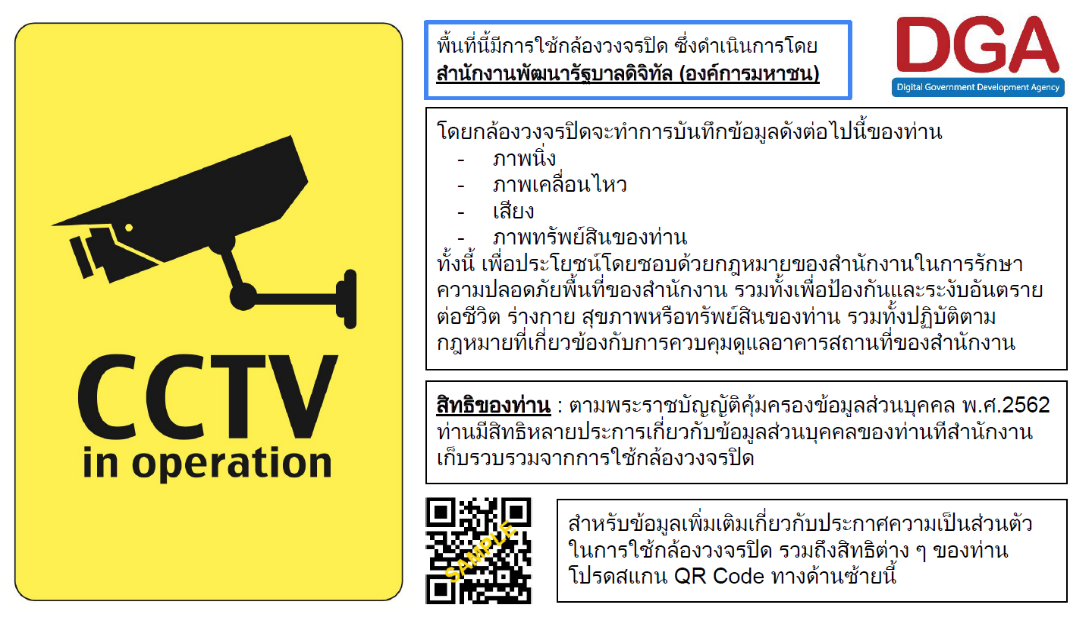 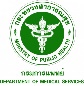 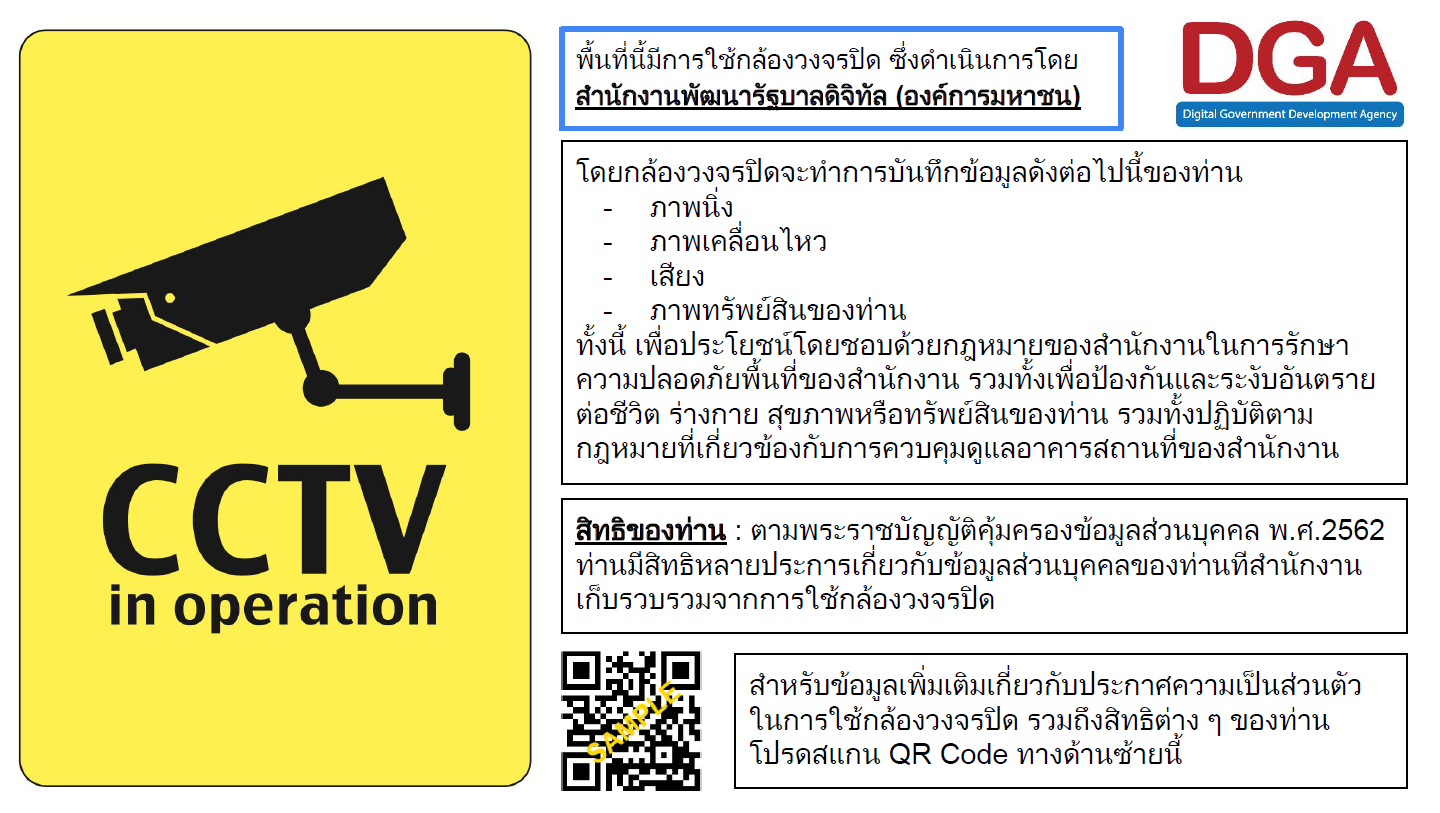 รายการข้อมูลส่วนบุคคลที่เก็บรวบรวมภาพนิ่งภาพเคลื่อนไหวเสียงภาพทรัพย์สินของท่าน เช่น พาหนะ กระเป๋า หมวก เครื่องแต่งกาย เป็นต้นอื่น ๆ 